Przesyłamy Państwu propozycje i pomysły aktywności dzieci z grupy 0a i 0b                w dniu  01.04.2020 r.Tematyka tygodnia: Wiosenne przebudzenia.Temat dnia: Pierwszy motyl.Propozycja nr 1 RYTMIKA DLA DZIECIZapraszamy wszystkie dzieci na stronę Polskiego Radia do udziału w audycji "Rytmika" od poniedziałku do piątku o godz. 10.30, gdzie Martyna Sojka zasiada do fortepianu 
i w towarzystwie dzieci odbywa muzyczną lekcję pełną dźwięków. Zajęcia te mają charakter nie tylko muzyczny, ale także edukacyjny.Link do strony: https://www.polskieradio.pl/18/4626 – codziennie godz. 10.30.Propozycja nr 2Dzieci oglądają film edukacyjny pt. Żaby - budowa, rozmnażanie i gatunki żab.  - https://www.youtube.com/watch?v=gfKhRnQu-PUPropozycja nr 3Karta pracy, Nowe przygody Olka i Ady, cz. 3, s. 56Dzieci oglądają obrazki. Z pomocą rodzica/opiekuna próbują omówić etapy rozwojowe żaby. Kończą rysowanie żab według wzoru, następnie kolorują. Propozycja nr 4Dzieci oglądają film edukacyjny na temat cyklu rozwojowego motyla:- http://static.scholaris.pl/resource_imp/104/104278/PLIKI_4/ABC01102_360p.mp4 Propozycja nr 5  Dzieci oglądają film edukacyjny na temat budowy motyla wraz z propozycją wykonania pracy plastycznej.Do wykonania pracy plastycznej Motyl potrzebne będą: rolka po papierze toaletowym, farby, kolorowy papier, słomka, nożyczki, klej, taśma.- https://www.youtube.com/watch?v=18ok2unZRNsPropozycja nr 5Karta pracy, Nowe przygody Olka i Ady, cz. 3, s. 57Dzieci oglądają obrazek sasanki. Powtarzają jej nazwę. Dorysowują brakujące części sasanki na kolejnych rysunkach.Następnie oglądają obrazki przedstawiające, jak rozwijała się sasanka. Dzieci określają czego potrzebuje sasanka i inne rośliny, żeby się rozwijać.  Nauczycielki:  Agnieszka Żołud, Agata Babińska, Weronika PawełkowiczZdjęcia motyli: 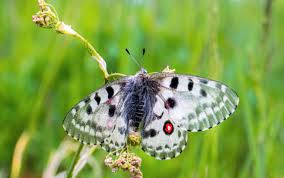 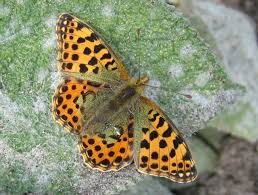                   niepylak apollo                                                    dostojka latonia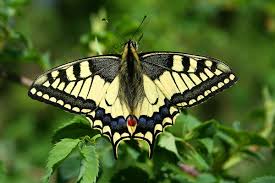 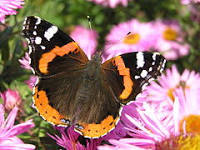                    paź królowej                                                    rusałka admirał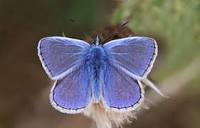 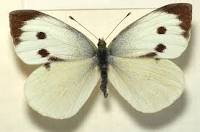                       modraszek ikar                                                bielinek kapustnik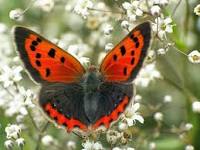 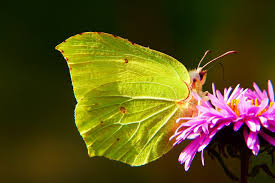                      czerwończyk żarek                                                     cytrynek
